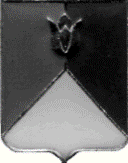 РОССИЙСКАЯ ФЕДЕРАЦИЯАДМИНИСТРАЦИЯ КУНАШАКСКОГО МУНИЦИПАЛЬНОГО РАЙОНА ЧЕЛЯБИНСКОЙ ОБЛАСТИПОСТАНОВЛЕНИЕ                                                             от 29.12.2023 г.  №2053О внесении изменений в муниципальную программу «Противодействие коррупции на территории Кунашакского муниципального района на 2023-2025 годы», утвержденную Постановлением Администрации  Кунашакского муниципального района  от  12.09. 2022 г.  №1277В соответствии со ст. 179  Бюджетного кодекса РФ, Уставом Кунашакского муниципального районаПОСТАНАВЛЯЮ:1. Внести  изменения в муниципальную программу  «Противодействие коррупции на территории Кунашакского муниципального района на 2023-2025 годы» утвержденную Постановлением Администрации  Кунашакского муниципального района  от 12.09.2022 г.  №1277, согласно приложению.	2.Отделу информационных технологий администрации Кунашакского муниципального района (Ватутин В.Р.) опубликовать настоящее постановление в средствах массовой информации и разместить на официальном сайте администрации Кунашакского муниципального района в сети «Интернет».3. Контроль за выполнением настоящего постановления возложить на руководителя аппарата администрации Кунашакского муниципального района Багаутдинову В.Ш.	Глава района                                                                                       Р.Г. ВакиловПриложениек Постановлению администрации Кунашакского муниципального района от 12.09. 2022 г.  №1277(в редакциипостановления главы администрации Кунашакского муниципального района от 29.12.2023 г.  №2053)Муниципальная программа противодействия коррупции на территории Кунашакского муниципального района
на 2023-2025 годыПаспорт
муниципальной Программы противодействия коррупции на территории Кунашакского муниципального района 
на 2023-2025 годыI. Проблемы программы и обоснование необходимости ее решенияПроблема коррупции существует уже не одно столетие, сопровождая все этапы развития российского общества. Вызывая интенсивное общественное обсуждение и осуждение в информационном пространстве, на протяжении последних двух десятилетий эта политико-экономическая проблема не теряет актуальности. Коррупция в России в настоящее время стала уже не столько криминальной проблемой, сколько общегосударственным негативным фактором, не только подрывающим авторитет власти, но и разрушающим государственность и способствующим все более глубокому подрыву экономической безопасности, социально-экономического и политического развития общества.Целью Национального плана противодействия коррупции, утвержденного Указом Президента Российской Федерации от 16.08.2021 г.  № 478 «О  Национальном плане противодействия коррупции на 2021−2024 годы» (далее − Национальный план противодействия коррупции), является искоренение причин и условий, порождающих коррупцию в российском обществе.Без преодоления коррупции невозможно дальнейшее развитие района и страны в целом. Антикоррупционная политика Администрации Кунашакского муниципального района представляет собой комплекс взаимосвязанных принципов, процедур и конкретных мероприятий, направленных на профилактику и пресечение коррупционных правонарушений в деятельности органов местного самоуправления Кунашакского муниципального района, на выявление и устранение негативных процессов в обществе. Важной составной частью антикоррупционной политики является настоящая Программа.Взаимодействие органов местного самоуправления с гражданами должно заключаться в предоставлении гражданам полной и достоверной информации относительно деятельности органов местного самоуправления с целью соответствия принципам открытости и подотчетности, в частности публикация программ экономического и социального развития, отчетов о деятельности органов местного самоуправления, бюджетов, информации о законодательных инициативах. При этом необходимо получение информации от граждан, расширение их участия в процессе принятия решений в органах управления путем организации дискуссий и опросов общественного мнения в режиме онлайн, проведения интернет-конференций, онлайн-голосования. Одной из проблем взаимодействия органов власти и населения является доступность получения гражданами государственных и муниципальных услуг. 
В рамках осуществления антикоррупционной работы проводится антикоррупционная экспертиза проектов нормативных правовых актов по предоставлению государственных и муниципальных услуг, а также мониторинг действующих правовых актов Администрации Кунашакского муниципального района на соблюдение требований действующего законодательства. Согласно Федеральному закону от 27.07.2010 № 210-ФЗ 
«Об организации предоставления государственных и муниципальных услуг» проект административного регламента подлежит размещению в информационно-телекоммуникационной сети «Интернет» на официальном сайте органа, являющегося разработчиком административного регламента, для независимой экспертизы. Предметом независимой экспертизы проекта административного регламента является оценка возможного положительного эффекта, а также возможных негативных последствий реализации положений проекта административного регламента для граждан и организаций.Одной из самых значимых проблем является проблема коррупции среди муниципальных служащих. Эта проблема представляется чрезвычайно сложной 
и не может быть решена только карательными мерами. С целью формирования устойчивого антикоррупционного поведения необходимо изучение личности муниципальных служащих, их ценностных ориентаций, профессиональной этики. Правовое просвещение и правовая подготовка муниципальных служащих один из способов неукоснительного соблюдения обязанностей, ограничений и запретов, установленных законодательством о муниципальной службе. Одновременно с антикоррупционной работой в отношении муниципальных служащих должна формироваться антикоррупционная культура общества, в том числе формирование нетерпимого отношения граждан к коррупции и готовности противодействовать ей. Каждый гражданин должен четко знать правила поведения при общении со служащими органов власти и управления, ставить перед собой четкие и реальные задачи, и, таким образом, не способствовать коррупции.С учетом нововведений в антикоррупционном законодательстве для эффективного решения задач по противодействию коррупционным проявлениям, обеспечения прозрачности работы на всех уровнях органов местного самоуправления, укрепления связей с институтами гражданского общества и стимулирования антикоррупционной активности общественности по-прежнему требуется программно-целевой подход и проведение ряда организационных мероприятий. Высокая значимость и актуальность вопросов противодействия коррупции, с одной стороны, а также понимание коррупции как социального явления, состоящего из множества общественных отношений, требует, чтобы в борьбе с неправомерной деятельностью, которую ведут участники коррупционных отношений, использовался комплексный подход к решению проблемы.В связи с изложенным в целях полного охвата всего комплекса мероприятий разработана настоящая Программа.II. Основные цели и задачи ПрограммыОсновной целью Программы является совершенствование системы противодействия коррупции в органах местного самоуправления Кунашакского муниципального района, муниципальных предприятиях и учреждениях Кунашакского муниципального района.Для достижения цели Программы необходимо решение следующих задач:мониторинг коррупциогенных факторов и эффективности мер антикоррупционной политики;снижение риска коррупционных действий и потерь от их совершения для должностных лиц;совершенствование механизма защиты граждан, сообщающих о фактах коррупции, от преследования и ущемления их прав и законных интересов со стороны должностных лиц;обеспечение неотвратимости ответственности за совершение коррупционных правонарушений в случаях, предусмотренных законодательством Российской Федерации;совершенствование мер организационного характера по предупреждению и профилактике коррупции в органах местного самоуправления Кунашакского муниципального района;повышение информированности жителей о мерах по противодействию коррупции, принимаемых в Кунашакском муниципальном районе;формирование антикоррупционного общественного сознания, характеризующегося нетерпимостью муниципальных служащих, граждан и организаций к коррупционным действиям;создание условий и обеспечение участия институтов гражданского общества и граждан в антикоррупционной деятельности в Кунашакском муниципальном районе. III. Ожидаемые результаты реализации Программы Реализация Программы позволит обеспечить:обеспечение эффективной системы мер профилактики и предупреждения коррупционных правонарушений в органах местного самоуправления, муниципальных предприятиях и учреждениях Кунашакского муниципального района;совершенствование нормативной правовой базы для эффективного противодействия коррупции;снижение уровня коррупции при исполнении функций и предоставлении государственных и муниципальных услуг органами местного самоуправления Кунашакского муниципального района;повышение качества и доступности предоставляемых населению Кунашакского муниципального района государственных и муниципальных услуг;укрепление доверия граждан к деятельности органов местного самоуправления Кунашакского муниципального района;обеспечение эффективности государственного управления, высокого уровня социально-экономического развития и развития гражданского общества в Кунашакском муниципальном районе, в том числе повышение престижа муниципальной службы, повышение инвестиционной привлекательности Кунашакского муниципального района.Целевые индикаторы и показатели ПрограммыIV. План мероприятий Программы 5. План мероприятий Программы приведен в приложении к настоящей Программе.V. Сроки реализации ПрограммыРеализация Программы рассчитана на 2023-2025 годы. Решение проблемы противодействия коррупции невозможно осуществить в пределах одного года, поскольку предусматривается проведение большого количества долгосрочных мероприятий упреждающего профилактического характера. Вместе с тем планировать реализацию Программы на более длительный срок нецелесообразно вследствие динамичного изменения обстановки, а также необходимости постоянного совершенствования форм и методов противодействия коррупции. В связи с этим Программа рассчитана на трехлетний период.VI. Объемы и источники финансирования ПрограммыФинансирование мероприятий Программы осуществляется за счёт средств бюджета Кунашакского муниципального района.Общий объём средств составляет 140,2 тыс. рублей, в том числе:2023 год – 40,2 тыс. рублей;2024 год – 50,0 тыс. рублей;2025 год – 50,0 тыс. рублей.VII. Описание системы управления реализацией Программы10. Контроль исполнения Программы и общую координацию реализации программных мероприятий осуществляет руководитель аппарата Администрации района.Главный распорядитель бюджетных средств по Программе − Администрация Кунашакского муниципального района.Разработчик (координатор) Программы − Администрация Кунашакского муниципального района.Главный распорядитель бюджетных средств:1) несет ответственность за реализацию Программы, достижение ожидаемых результатов исполнения Программы, целевых индикаторов и показателей, эффективное и целевое использование выделяемых на выполнение Программы финансовых средств;2) определяет:- формы и методы управления реализацией Программы;- формирование организационно-финансового плана реализации Программы;- механизм корректировки программных мероприятий и их ресурсное обеспечение в ходе реализации Программы;- процедуры обеспечения публичности информации о значениях целевых индикаторов и показателей, результатах мониторинга реализации Программы, программных мероприятиях и об условиях участия в них исполнителей, а также о проводимых конкурсах и критериях определения победителей;3) осуществляет текущее управление реализацией Программы;4) в течение года уточняет, с учетом выделяемых на реализацию Программы финансовых средств, целевые индикативные показатели ожидаемых результатов исполнения мероприятий Программы, затраты по программным мероприятиям, механизм реализации Программы, состав исполнителей.Реализация Программы осуществляется на основе муниципальных контрактов (договоров) на поставку продукции, выполнение работ (оказание услуг) для муниципальных нужд в соответствии с требованиями Федерального закона 
от 05.04.2013 № 44-ФЗ «О контрактной системе в сфере закупок товаров, работ, услуг для обеспечения государственных и муниципальных нужд».Обязательным элементом эффективного управления реализацией Программы является проведение органами местного самоуправления Кунашакского муниципального района (лицами, ответственными за профилактику коррупционных и иных правонарушений) мониторинга выполнения ее мероприятий и анализа их эффективности, ориентированных на раннее предупреждение возникновения проблем и отклонений хода реализации Программы от запланированного уровня, с представлением отчета в Администрацию Кунашакского муниципального района, а также подготовка предложений о внесении изменений в Программу.Разработчик (координатор) Программы анализирует информацию о реализации Программы и направляет в Управление экономики и сельского хозяйства Администрации Кунашакского муниципального района обобщенную информацию о достижении целевых индикаторов и показателей в ходе работ по мероприятиям Программы и эффективности использования бюджетных средств.Приложение к муниципальной программе противодействия коррупции на территории Кунашакского муниципального района
на 2023-2025 годыПЛАН противодействия коррупциямуниципальной программы «Противодействие коррупции на территорииКунашакского муниципального района на 2023-2025 годы »Наименование Программымуниципальная Программа противодействия коррупции на территории Кунашакского муниципального района на 2023-2025 года (далее - Программа)Основание для разработки ПрограммыФедеральный закон от 25 декабря 2008 года N 273-ФЗ "О противодействии коррупции",Закон Челябинской области от 29 января 2009 года N 353-ЗО "О противодействии коррупции в Челябинской области".Муниципальный заказчик ПрограммыАдминистрация Кунашакского муниципального районаОсновной разработчик ПрограммыАдминистрация Кунашакского муниципального районаИсполнители ПрограммыАдминистрация Кунашакского  муниципального района;Функциональные (отраслевые) органы администрации Кунашакского муниципального районаЦель Программысовершенствование системы противодействия коррупции в органах местного самоуправления Кунашакского муниципального района, муниципальных предприятиях и учреждениях Кунашакского муниципального района.Задачи Программымониторинг коррупциогенных факторов и эффективности мер антикоррупционной политики;снижение риска коррупционных действий и потерь от их совершения для должностных лиц;совершенствование механизма защиты граждан, сообщающих о фактах коррупции, от преследования и ущемления их прав и законных интересов со стороны должностных лиц;обеспечение неотвратимости ответственности за совершение коррупционных правонарушений в случаях, предусмотренных законодательством Российской Федерации;совершенствование мер организационного характера по предупреждению и профилактике коррупции в органах местного самоуправления Кунашакского муниципального района;повышение информированности жителей о мерах по противодействию коррупции, принимаемых в Кунашакском муниципальном районе;формирование антикоррупционного общественного сознания, характеризующегося нетерпимостью муниципальных служащих, граждан и организаций к коррупционным действиям;создание условий и обеспечение участия институтов гражданского общества и граждан в антикоррупционной деятельности в Кунашакском муниципальном районе. Сроки и этапы реализации Программы2023-2025 годыПеречень основных мероприятий ПрограммыНормативное правовое и методическое обеспечение противодействия коррупции;Изучение причин коррупции, факторов, способствующих возникновению коррупции, профилактику коррупции;Повышение эффективности деятельности органов местного самоуправления Кунашакского муниципального района;Исключение фактов проявления коррупции при расходовании бюджетных средств и использовании муниципального имущества;Исключение проявлений коррупции в сфере жилищно-коммунального хозяйства; Совершенствование системы муниципальной службы и противодействия коррупции;Совершенствование подготовки должностных лиц, ответственных за реализацию мероприятий по противодействию коррупции и профилактику коррупционных проявлений в органах местного самоуправления Кунашакского муниципального района;Обеспечение доступа населения к информации о деятельности органов местного самоуправления Кунашакского муниципального района, в том числе в сфере противодействия коррупции;Формирование нетерпимого отношения в обществе к проявлениям коррупции.Объемы и источники финансирования Программыобщие затраты на реализацию программы на период 2023 – 2025 годов составляют 140,2 тыс. рублей, в том числе по годам: 2023год – 40,2 тыс. рублей;2024 год – 50,0 тыс. рублей; 2025 год  - 50,0 тыс. рублей.Прогноз ожидаемых конечных результатов Программыобеспечение эффективной системы мер профилактики и предупреждения коррупционных правонарушений в органах местного самоуправления, муниципальных предприятиях и учреждениях Кунашакского муниципального района;совершенствование нормативной правовой базы для эффективного противодействия коррупции;снижение уровня коррупции при исполнении функций и предоставлении государственных и муниципальных услуг органами местного самоуправления Кунашакского муниципального района;повышение качества и доступности предоставляемых населению Кунашакского муниципального района государственных и муниципальных услуг;укрепление доверия граждан к деятельности органов местного самоуправления Кунашакского муниципального района;обеспечение эффективности государственного управления, высокого уровня социально-экономического развития и развития гражданского общества в Кунашакском муниципальном районе, в том числе повышение престижа муниципальной службы, повышение инвестиционной привлекательности Кунашакского муниципального района.Система организации контроля исполнения Программыконтроль реализации Программы осуществляет муниципальный заказчик - Администрация Кунашакского муниципального района.12567№ п/пПланируемые индикаторы и показатели эффективности реализации мероприятий Программы2023 год2024 год2025 год123451.Индикатор мероприятий по совершенствованию нормативного правового и методического обеспечения противодействия коррупции:доля нормативных правовых актов и их проектов, по которым проведена антикоррупционная экспертиза (в процентах от общего количества)1001001002.Индикатор мероприятий, направленных на искоренение причин коррупции, факторов, способствующих коррупции, профилактику коррупции:Обучение, повышение квалификации работников, в должностные обязанности которых  входит участие в противодействии коррупции, а также обучение  муниципальных служащих, впервые поступивших на муниципальную службу для замещения должностей, включенных в перечни, установленные муниципальными правовыми актами, в области противодействия коррупции1001001003.Показатель мероприятий, направленных на повышение эффективности деятельности органов местного самоуправления Кунашакского муниципального района:количество проведенных заседаний Комиссии по противодействию коррупции на территории Кунашакского муниципального района 4444.Показатель мероприятий, направленных на исключение фактов проявления коррупции в сфере жилищно-коммунального хозяйства: количество плановых и внеплановых проверок юридических лиц, осуществляющих управление многоквартирными домами, в соответствии с планом, согласованным с прокуратурой Кунашакского муниципального района, и на основании обращений граждан, содержащих признаки правонарушений в сфере жилищно-коммунального хозяйства4445.Показатель мероприятий, направленных на исключение фактов проявления коррупции при расходовании бюджетных средств и использовании муниципального имущества: 1) количество плановых и внеплановых проверок по направлению внутреннего муниципального финансового контроля;2) количество плановых и внеплановых проверок в отношении заказчиков при осуществлении закупок для обеспечения муниципальных нужд101010101010Nп/пNп/пNп/пМероприятияСрок проведения мероприятийИсполнителиI. Мероприятия по совершенствованию нормативного правового и методического обеспечения противодействия коррупцииI. Мероприятия по совершенствованию нормативного правового и методического обеспечения противодействия коррупцииI. Мероприятия по совершенствованию нормативного правового и методического обеспечения противодействия коррупцииI. Мероприятия по совершенствованию нормативного правового и методического обеспечения противодействия коррупцииI. Мероприятия по совершенствованию нормативного правового и методического обеспечения противодействия коррупцииI. Мероприятия по совершенствованию нормативного правового и методического обеспечения противодействия коррупции1.11.11.1Проведение антикоррупционной экспертизы действующих и проектов нормативных правовых актовпостоянноПравовое управление администрации района1.21.21.2Мониторинг законодательства, регулирующего правоотношения в сфере противодействия коррупции, 
в целях выявления нормативных правовых актов, требующих приведения их в соответствие с законодательством Российской Федерации. Подготовка и своевременное внесение необходимых изменений в нормативные актыежеквартальноПравовое управление администрации районаII. Мероприятия, направленные на искоренение причин коррупции, факторов, способствующих коррупции, профилактику коррупцииII. Мероприятия, направленные на искоренение причин коррупции, факторов, способствующих коррупции, профилактику коррупцииII. Мероприятия, направленные на искоренение причин коррупции, факторов, способствующих коррупции, профилактику коррупцииII. Мероприятия, направленные на искоренение причин коррупции, факторов, способствующих коррупции, профилактику коррупцииII. Мероприятия, направленные на искоренение причин коррупции, факторов, способствующих коррупции, профилактику коррупцииII. Мероприятия, направленные на искоренение причин коррупции, факторов, способствующих коррупции, профилактику коррупции2.12.12.1Анализ заявлений и обращений граждан, поступающих в органы муниципальной власти, а также результатов их рассмотрения на предмет наличия информации о фактах коррупции со стороны муниципальных служащих, а также причинах и условиях, способствовавших появлению таких фактовежеквартальноОтдел делопроизводства и писем администрации района; Функциональные (отраслевые) органы администрации района2.22.22.2Анализ практики рассмотрения органами муниципальной власти представлений надзорных органов о несоответствии принятых нормативно-правовых актов законодательству  Российской Федерации и наличии в них коррупциогенных факторовежеквартальноПравовое управление администрации района2.3.2.3.2.3.Оказание муниципальным и гражданам, претендующим на замещение должности муниципальной службы, консультативной помощи по вопросам противодействия коррупцииПостоянно Отдел муниципальной службы и кадров администрации района, отраслевые (функциональные) органы Администрации районаIII. Мероприятия, направленные на повышение эффективности деятельности органов местного самоуправления III. Мероприятия, направленные на повышение эффективности деятельности органов местного самоуправления III. Мероприятия, направленные на повышение эффективности деятельности органов местного самоуправления III. Мероприятия, направленные на повышение эффективности деятельности органов местного самоуправления III. Мероприятия, направленные на повышение эффективности деятельности органов местного самоуправления III. Мероприятия, направленные на повышение эффективности деятельности органов местного самоуправления 3.1Методическое и организационное обеспечение деятельности Комиссии по противодействию коррупции на территории района Методическое и организационное обеспечение деятельности Комиссии по противодействию коррупции на территории района Методическое и организационное обеспечение деятельности Комиссии по противодействию коррупции на территории района Постоянно Отдел муниципальной службы и кадров администрации района3.2Организация и проведение систематических проверок соблюдения административных регламентов предоставления муниципальных услуг с целью выявления и устранения коррупционных проявлений в действиях должностных лицОрганизация и проведение систематических проверок соблюдения административных регламентов предоставления муниципальных услуг с целью выявления и устранения коррупционных проявлений в действиях должностных лицОрганизация и проведение систематических проверок соблюдения административных регламентов предоставления муниципальных услуг с целью выявления и устранения коррупционных проявлений в действиях должностных лицПостоянно Администрация района Функциональные (отраслевые) органы администрации района3.3Проведение оценки коррупционных рисков, возникающих при реализации органами местного самоуправления соответствующих муниципальных функций, внесение уточнений в Перечень должностей муниципальной службы, замещение которых связано с коррупционными рискамиПроведение оценки коррупционных рисков, возникающих при реализации органами местного самоуправления соответствующих муниципальных функций, внесение уточнений в Перечень должностей муниципальной службы, замещение которых связано с коррупционными рискамиПроведение оценки коррупционных рисков, возникающих при реализации органами местного самоуправления соответствующих муниципальных функций, внесение уточнений в Перечень должностей муниципальной службы, замещение которых связано с коррупционными рискамиПостоянноОтдел муниципальной службы и кадров администрации района3.4Принятие мер по повышению эффективности контроля за соблюдением лицами, замещающими должности муниципальной службы, требований законодательства Российской Федерации о противодействии коррупции, касающихся предотвращения и урегулирования конфликта интересов, путем актуализации сведений в отношении муниципальных служащихПринятие мер по повышению эффективности контроля за соблюдением лицами, замещающими должности муниципальной службы, требований законодательства Российской Федерации о противодействии коррупции, касающихся предотвращения и урегулирования конфликта интересов, путем актуализации сведений в отношении муниципальных служащихПринятие мер по повышению эффективности контроля за соблюдением лицами, замещающими должности муниципальной службы, требований законодательства Российской Федерации о противодействии коррупции, касающихся предотвращения и урегулирования конфликта интересов, путем актуализации сведений в отношении муниципальных служащихПостоянноФункциональные (отраслевые) органы администрации района3.5Принятие мер по повышению эффективности кадровой работы касающейся ведения личных дел лиц, замещающих муниципальные должности и должности муниципальной службы, в том числе контроля за актуализацией сведений, содержащихся в анкетах, представляемых при назначении на указанные должности и поступлении на такую службу, об их родственниках и свойственниках в целях выявления возможного конфликта интересовПринятие мер по повышению эффективности кадровой работы касающейся ведения личных дел лиц, замещающих муниципальные должности и должности муниципальной службы, в том числе контроля за актуализацией сведений, содержащихся в анкетах, представляемых при назначении на указанные должности и поступлении на такую службу, об их родственниках и свойственниках в целях выявления возможного конфликта интересовПринятие мер по повышению эффективности кадровой работы касающейся ведения личных дел лиц, замещающих муниципальные должности и должности муниципальной службы, в том числе контроля за актуализацией сведений, содержащихся в анкетах, представляемых при назначении на указанные должности и поступлении на такую службу, об их родственниках и свойственниках в целях выявления возможного конфликта интересовПостоянноОтдел муниципальной службы и кадров администрации районаФункциональные (отраслевые) органы администрации района3.6Участие муниципальных служащих, работников, в должностные обязанности которых входит участие в противодействии коррупции, в мероприятиях по профессиональному развитию в области противодействия коррупции, в том числе их обучение по дополнительным профессиональным программам в области противодействия коррупции;Участие муниципальных служащих, работников, в должностные обязанности которых входит участие в противодействии коррупции, в мероприятиях по профессиональному развитию в области противодействия коррупции, в том числе их обучение по дополнительным профессиональным программам в области противодействия коррупции;Участие муниципальных служащих, работников, в должностные обязанности которых входит участие в противодействии коррупции, в мероприятиях по профессиональному развитию в области противодействия коррупции, в том числе их обучение по дополнительным профессиональным программам в области противодействия коррупции;Ежегодно Отдел муниципальной службы и кадров администрации районаФункциональные (отраслевые) органы администрации района3.7Участие лиц, впервые поступивших на муниципальную службу или на работу в соответствующие организации и замещающих должности, связанные с соблюдением антикоррупционных стандартов, в мероприятиях по профессиональному развитию в области противодействия коррупцииУчастие лиц, впервые поступивших на муниципальную службу или на работу в соответствующие организации и замещающих должности, связанные с соблюдением антикоррупционных стандартов, в мероприятиях по профессиональному развитию в области противодействия коррупцииУчастие лиц, впервые поступивших на муниципальную службу или на работу в соответствующие организации и замещающих должности, связанные с соблюдением антикоррупционных стандартов, в мероприятиях по профессиональному развитию в области противодействия коррупцииЕжегодно Отдел муниципальной службы и кадров администрации районаФункциональные (отраслевые) органы администрации района3.8Участие муниципальных служащих, работников, в должностные обязанности которых входит участие в проведении закупок товаров, работ, услуг для обеспечения муниципальных нужд, в мероприятиях по профессиональному развитию в области противодействия коррупции, в том числе их обучение по дополнительным профессиональным программам в области противодействия коррупцииУчастие муниципальных служащих, работников, в должностные обязанности которых входит участие в проведении закупок товаров, работ, услуг для обеспечения муниципальных нужд, в мероприятиях по профессиональному развитию в области противодействия коррупции, в том числе их обучение по дополнительным профессиональным программам в области противодействия коррупцииУчастие муниципальных служащих, работников, в должностные обязанности которых входит участие в проведении закупок товаров, работ, услуг для обеспечения муниципальных нужд, в мероприятиях по профессиональному развитию в области противодействия коррупции, в том числе их обучение по дополнительным профессиональным программам в области противодействия коррупцииЕжегодноОтдел муниципальной службы и кадров администрации района Функциональные (отраслевые) органы администрации района IV. Мероприятия, направленные на исключение фактов проявления коррупции при расходовании бюджетных средстви использовании муниципального имущества IV. Мероприятия, направленные на исключение фактов проявления коррупции при расходовании бюджетных средстви использовании муниципального имущества IV. Мероприятия, направленные на исключение фактов проявления коррупции при расходовании бюджетных средстви использовании муниципального имущества IV. Мероприятия, направленные на исключение фактов проявления коррупции при расходовании бюджетных средстви использовании муниципального имущества IV. Мероприятия, направленные на исключение фактов проявления коррупции при расходовании бюджетных средстви использовании муниципального имущества IV. Мероприятия, направленные на исключение фактов проявления коррупции при расходовании бюджетных средстви использовании муниципального имущества4.1Проведение плановых и внеплановых проверок по направлению внешнего финансового контроля  муниципального финансового контроля, контроль за исполнением районного бюджета Проведение плановых и внеплановых проверок по направлению внешнего финансового контроля  муниципального финансового контроля, контроль за исполнением районного бюджета Проведение плановых и внеплановых проверок по направлению внешнего финансового контроля  муниципального финансового контроля, контроль за исполнением районного бюджета Постоянно Контрольно-ревизионная комиссия  Кунашакского муниципального района4.2Организация и проведение проверок использования имущества, находящегося в муниципальной собственности, в том числе переданного в аренду, хозяйственное ведение или оперативное управлениеОрганизация и проведение проверок использования имущества, находящегося в муниципальной собственности, в том числе переданного в аренду, хозяйственное ведение или оперативное управлениеОрганизация и проведение проверок использования имущества, находящегося в муниципальной собственности, в том числе переданного в аренду, хозяйственное ведение или оперативное управлениеПостоянно Управление имущественных и земельных отношений администрации района4.3Осуществление контроля при проведении конкурсов и аукционов по продаже имущества, находящегося в муниципальной собственности, в том числе земельных участковОсуществление контроля при проведении конкурсов и аукционов по продаже имущества, находящегося в муниципальной собственности, в том числе земельных участковОсуществление контроля при проведении конкурсов и аукционов по продаже имущества, находящегося в муниципальной собственности, в том числе земельных участковПостоянноУправление имущественных и земельных отношений администрации района4.4Проведение плановых и внеплановых проверок по направлению внутреннего муниципального финансового контроляПроведение плановых и внеплановых проверок по направлению внутреннего муниципального финансового контроляПроведение плановых и внеплановых проверок по направлению внутреннего муниципального финансового контроляПостоянноКонтрольно-ревизионная комиссия Кунашакского муниципального района 4.5Осуществление контроля в отношении заказчиков при осуществлении закупок для обеспечения муниципальных нуждОсуществление контроля в отношении заказчиков при осуществлении закупок для обеспечения муниципальных нуждОсуществление контроля в отношении заказчиков при осуществлении закупок для обеспечения муниципальных нуждПостоянноКонтрольное управление администрации района;Функциональные (отраслевые) органы администрации района4.6Направление муниципальных служащих для участия в обучающих мероприятиях по вопросам реализации Федерального закона от 05.04.2013 № 44-ФЗ «О контрактной системе в сфере закупок товаров, работ, услуг для обеспечения государственных и муниципальных нужд»Направление муниципальных служащих для участия в обучающих мероприятиях по вопросам реализации Федерального закона от 05.04.2013 № 44-ФЗ «О контрактной системе в сфере закупок товаров, работ, услуг для обеспечения государственных и муниципальных нужд»Направление муниципальных служащих для участия в обучающих мероприятиях по вопросам реализации Федерального закона от 05.04.2013 № 44-ФЗ «О контрактной системе в сфере закупок товаров, работ, услуг для обеспечения государственных и муниципальных нужд»ЕжегодноКонтрольное управление администрации района;Функциональные (отраслевые) органы администрации районаV. Мероприятия, направленные на исключение фактов проявления коррупции 
в ЖКХ и социальной сферахV. Мероприятия, направленные на исключение фактов проявления коррупции 
в ЖКХ и социальной сферахV. Мероприятия, направленные на исключение фактов проявления коррупции 
в ЖКХ и социальной сферахV. Мероприятия, направленные на исключение фактов проявления коррупции 
в ЖКХ и социальной сферахV. Мероприятия, направленные на исключение фактов проявления коррупции 
в ЖКХ и социальной сферахV. Мероприятия, направленные на исключение фактов проявления коррупции 
в ЖКХ и социальной сферах5.1Проведение плановых и внеплановых проверок юридических лиц, осуществляющих управление многоквартирными домами, в соответствии с планом, согласованным с прокуратурой района, и на основании обращений граждан, содержащих признаки правонарушений в сфере ЖКХПроведение плановых и внеплановых проверок юридических лиц, осуществляющих управление многоквартирными домами, в соответствии с планом, согласованным с прокуратурой района, и на основании обращений граждан, содержащих признаки правонарушений в сфере ЖКХПроведение плановых и внеплановых проверок юридических лиц, осуществляющих управление многоквартирными домами, в соответствии с планом, согласованным с прокуратурой района, и на основании обращений граждан, содержащих признаки правонарушений в сфере ЖКХПостоянноУправление по ЖКХ, строительству и энергообеспечению администрации района5.2Осуществление контроля финансово-хозяйственной деятельности подведомственных образовательных учреждений района   Осуществление контроля финансово-хозяйственной деятельности подведомственных образовательных учреждений района   Осуществление контроля финансово-хозяйственной деятельности подведомственных образовательных учреждений района   ПостоянноУправление образования администрации района;5.3Осуществление контроля финансово-хозяйственной деятельности подведомственных учреждений культуры, спорта, социальной защиты района Осуществление контроля финансово-хозяйственной деятельности подведомственных учреждений культуры, спорта, социальной защиты района Осуществление контроля финансово-хозяйственной деятельности подведомственных учреждений культуры, спорта, социальной защиты района ПостоянноУправление культуры, молодежной политики и информации  администрации района; Управление по физической культуре, спорту и туризму администрации района;Управление социальной защиты населения администрации районаVI. Мероприятия, направленные на совершенствование муниципальной службы, а также усиление контроля за деятельностью муниципальных служащих и работников муниципальных учреждений районаVI. Мероприятия, направленные на совершенствование муниципальной службы, а также усиление контроля за деятельностью муниципальных служащих и работников муниципальных учреждений районаVI. Мероприятия, направленные на совершенствование муниципальной службы, а также усиление контроля за деятельностью муниципальных служащих и работников муниципальных учреждений районаVI. Мероприятия, направленные на совершенствование муниципальной службы, а также усиление контроля за деятельностью муниципальных служащих и работников муниципальных учреждений районаVI. Мероприятия, направленные на совершенствование муниципальной службы, а также усиление контроля за деятельностью муниципальных служащих и работников муниципальных учреждений районаVI. Мероприятия, направленные на совершенствование муниципальной службы, а также усиление контроля за деятельностью муниципальных служащих и работников муниципальных учреждений района6.16.1Методическое и организационное обеспечение деятельности комиссий по соблюдению требований к служебному поведению муниципальных служащих и урегулированию конфликта интересовМетодическое и организационное обеспечение деятельности комиссий по соблюдению требований к служебному поведению муниципальных служащих и урегулированию конфликта интересовПостоянноОтдел муниципальной службы и кадров администрации района6.26.2Мониторинг деятельности комиссии по соблюдению требований к служебному поведению муниципальных служащих и урегулированию конфликта интересовМониторинг деятельности комиссии по соблюдению требований к служебному поведению муниципальных служащих и урегулированию конфликта интересовЕжеквартально Отдел муниципальной службы и кадров администрации района6.36.3Проведение анализа и осуществление проверки предоставленных муниципальными служащими Администрации района сведений о доходах, об имуществе и обязательствах имущественного характераПроведение анализа и осуществление проверки предоставленных муниципальными служащими Администрации района сведений о доходах, об имуществе и обязательствах имущественного характераЕжегодно Отдел муниципальной службы и кадров администрации района; Функциональные (отраслевые) органы администрации района6.46.4Проведение анализа предоставленных  руководителями муниципальных учреждений, подведомственных Администрации района и отраслевым (функциональным) органам Администрации района, сведений о доходах, об имуществе и обязательствах имущественного характераПроведение анализа предоставленных  руководителями муниципальных учреждений, подведомственных Администрации района и отраслевым (функциональным) органам Администрации района, сведений о доходах, об имуществе и обязательствах имущественного характераЕжегодно Отдел муниципальной службы и кадров администрации района; Функциональные (отраслевые) органы администрации района6.56.5Проверка достоверности и полноты сведений о доходах, об имуществе и обязательствах имущественного характера, представленных гражданами, претендующими на замещение должностей муниципальной службыПроверка достоверности и полноты сведений о доходах, об имуществе и обязательствах имущественного характера, представленных гражданами, претендующими на замещение должностей муниципальной службыПостоянно Отдел муниципальной службы и кадров администрации района;Функциональные (отраслевые) органы администрации района6.66.6Контроль за соблюдением ограничений и запретов на муниципальной службе путем проведения соответствующих проверокКонтроль за соблюдением ограничений и запретов на муниципальной службе путем проведения соответствующих проверокПостоянно Отдел муниципальной службы и кадров администрации района;Функциональные (отраслевые) органы администрации района6.76.7Проведение семинаров, круглых столов, конференций и других мероприятий по вопросам муниципальной службы и противодействия коррупцииПроведение семинаров, круглых столов, конференций и других мероприятий по вопросам муниципальной службы и противодействия коррупцииЕжеквартально Отдел муниципальной службы и кадров администрации районаVII. Мероприятия, направленные на противодействие коррупции в сфере предпринимательстваVII. Мероприятия, направленные на противодействие коррупции в сфере предпринимательстваVII. Мероприятия, направленные на противодействие коррупции в сфере предпринимательстваVII. Мероприятия, направленные на противодействие коррупции в сфере предпринимательстваVII. Мероприятия, направленные на противодействие коррупции в сфере предпринимательстваVII. Мероприятия, направленные на противодействие коррупции в сфере предпринимательства7.1Проведение семинаров, круглых столов, конференций и других мероприятий с субъектами малого и среднего предпринимательстваПроведение семинаров, круглых столов, конференций и других мероприятий с субъектами малого и среднего предпринимательстваПроведение семинаров, круглых столов, конференций и других мероприятий с субъектами малого и среднего предпринимательстваЕжегодно Управление экономики и сельского хозяйства администрации района VIII. Мероприятия, направленные на повышение доступности населению информации,о деятельности органов местного самоуправления в сфере противодействия коррупцииVIII. Мероприятия, направленные на повышение доступности населению информации,о деятельности органов местного самоуправления в сфере противодействия коррупцииVIII. Мероприятия, направленные на повышение доступности населению информации,о деятельности органов местного самоуправления в сфере противодействия коррупцииVIII. Мероприятия, направленные на повышение доступности населению информации,о деятельности органов местного самоуправления в сфере противодействия коррупцииVIII. Мероприятия, направленные на повышение доступности населению информации,о деятельности органов местного самоуправления в сфере противодействия коррупцииVIII. Мероприятия, направленные на повышение доступности населению информации,о деятельности органов местного самоуправления в сфере противодействия коррупции8.18.18.1Размещение в зданиях и помещениях, занимаемых отраслевыми (функциональными) органами и аппаратом Администрации района, а также подведомственными учреждениями, материалов антикоррупционной направленности Постоянно Отдел муниципальной службы и кадров администрации района;Функциональные (отраслевые) органы администрации района8.28.28.2Размещение в соответствии с действующим законодательством сведений о доходах, расходах, об имуществе и обязательствах имущественного характера служащего, а также его супруги (супруга) и несовершеннолетних детей, на официальном сайте Администрации района и/или на официальном сайте отраслевого (функционального) органа Администрации районаЕжегодно Отдел муниципальной службы и кадров администрации района;Функциональные (отраслевые) органы администрации района8.38.38.3Техническое и организационное обеспечение работы постоянно действующей горячей линии (прямой линии) для сообщений о фактах коррупции в органах местного самоуправления районаПостоянно Отдел муниципальной службы и кадров администрации района; отдел делопроизводства и писем администрации района8.48.48.4Техническая и информационная поддержка раздела, посвященного борьбе с коррупцией, официального сайта Администрации района сети ИнтернетПостоянно Отдел информационных технологий  администрации района